Cellular Respiration Visual Review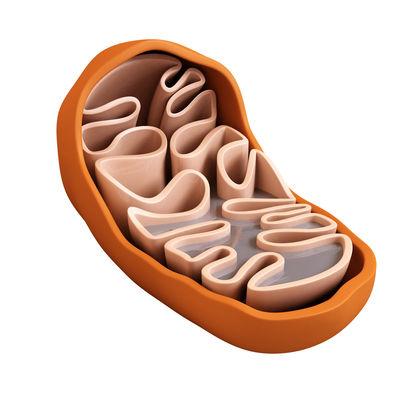 Cellular Respiration Summary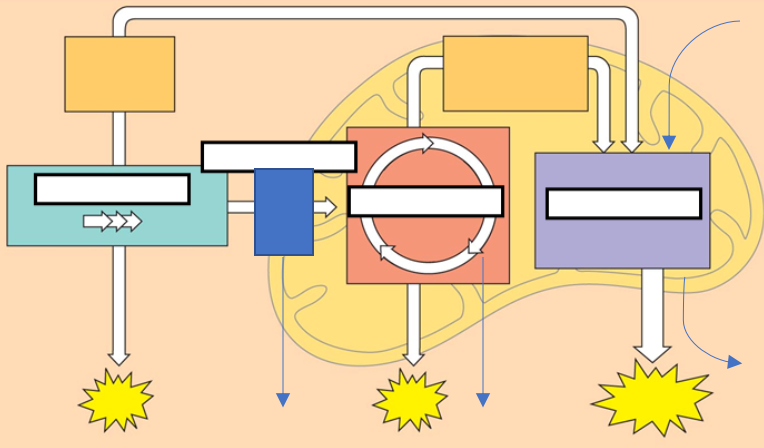 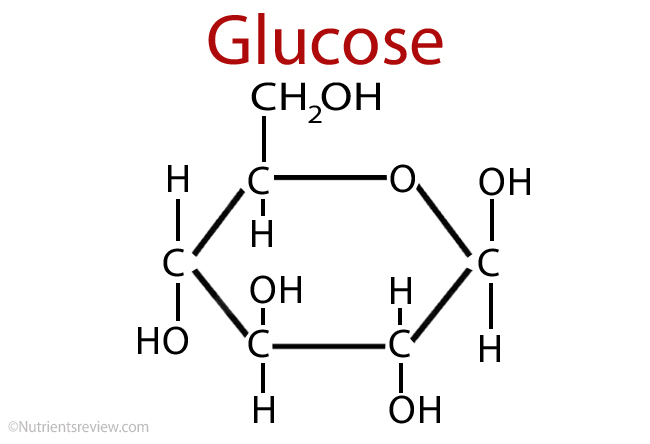 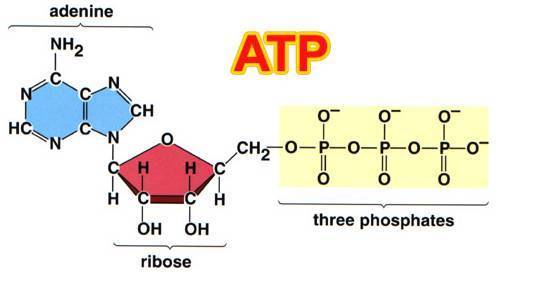 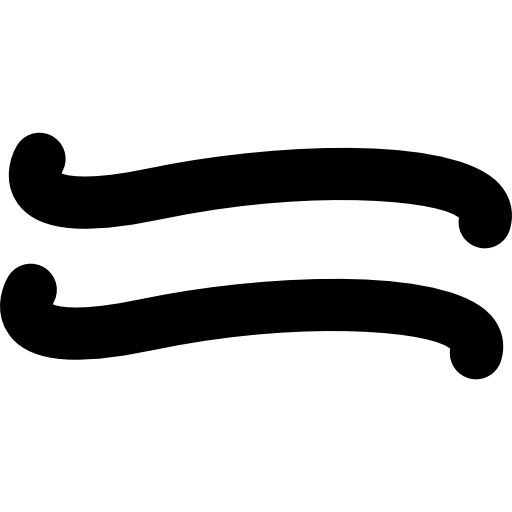 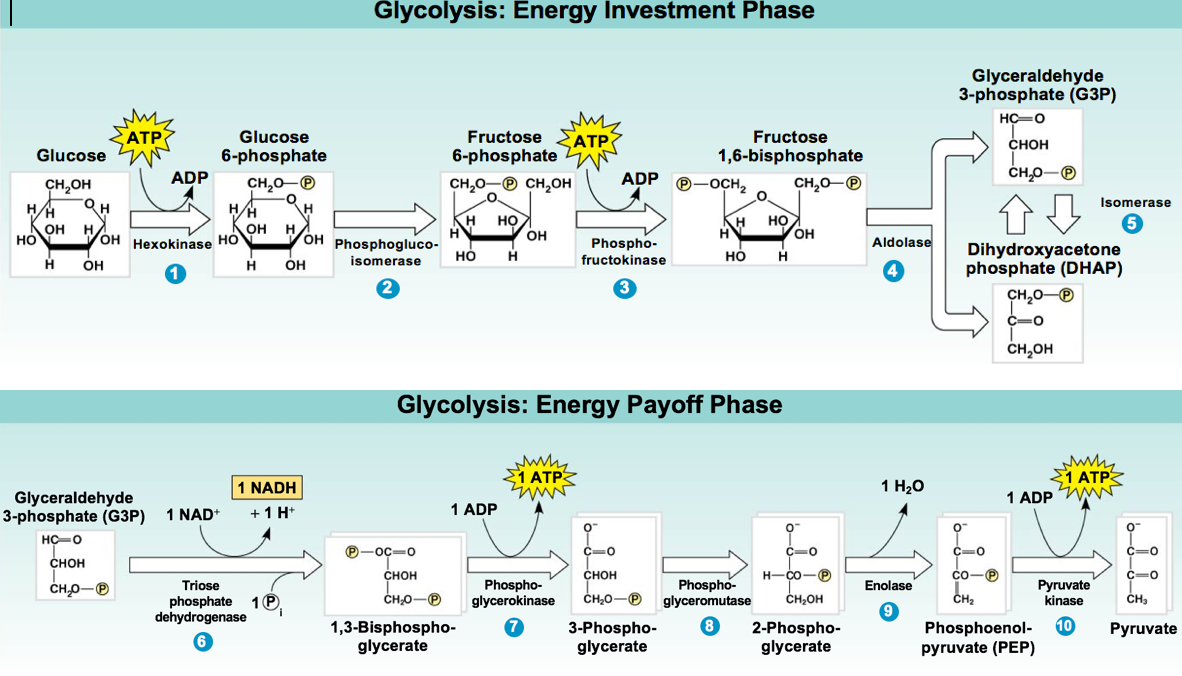 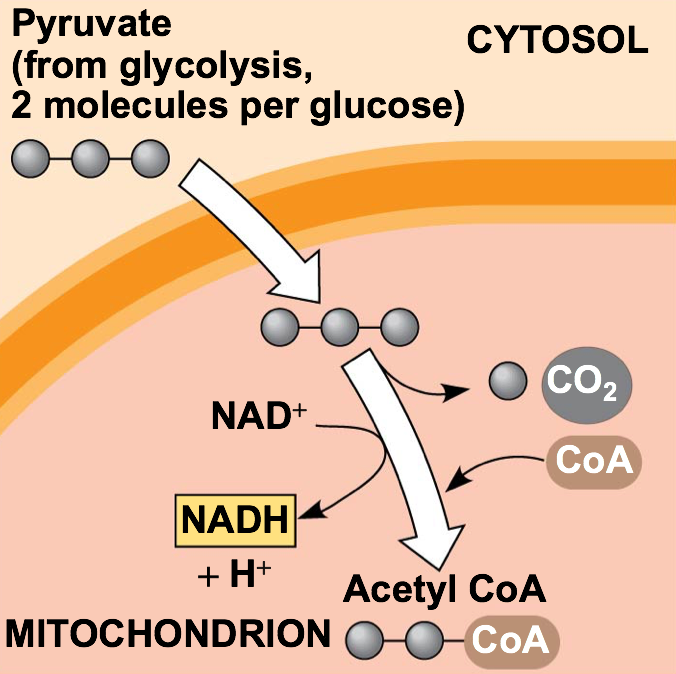 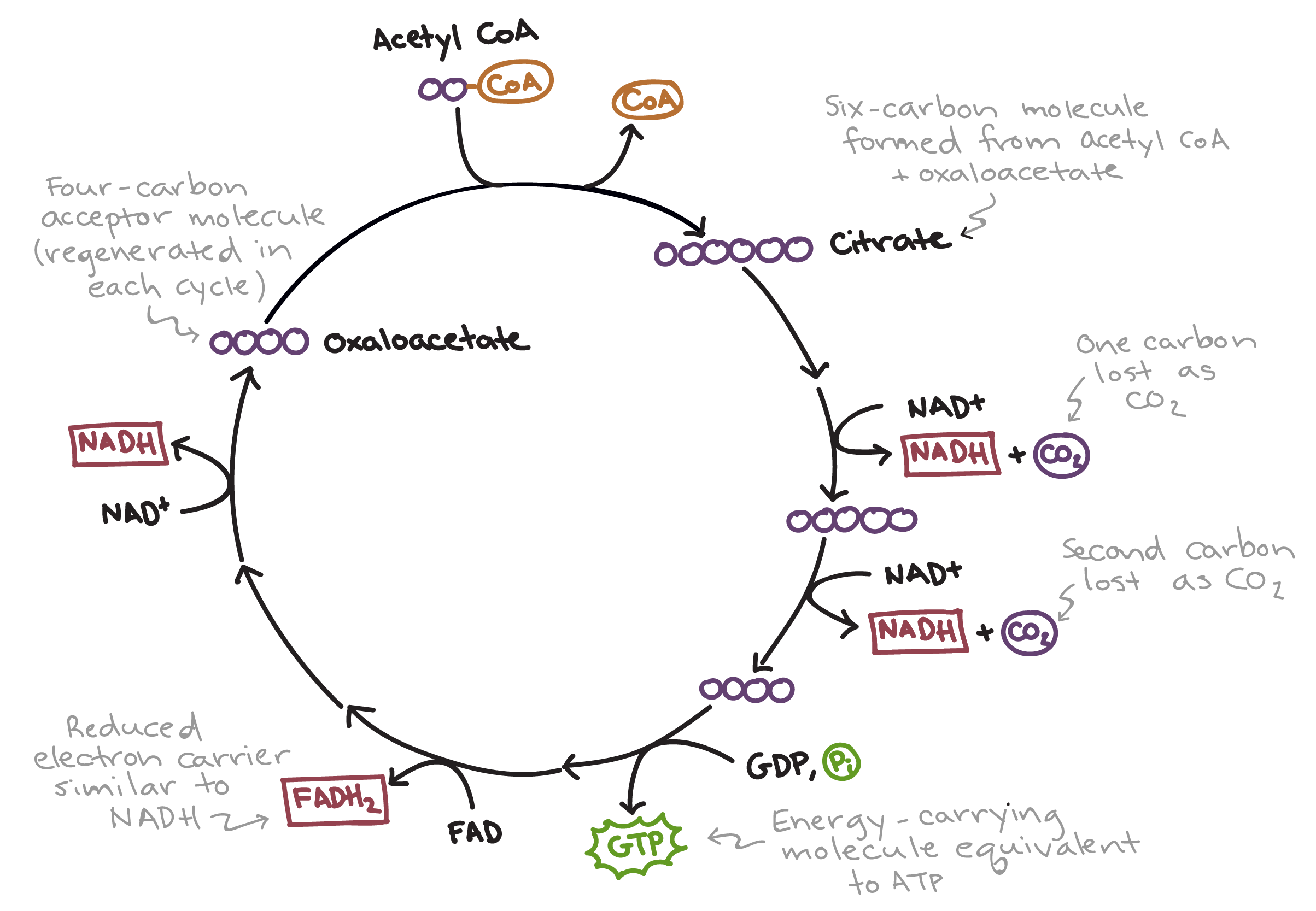 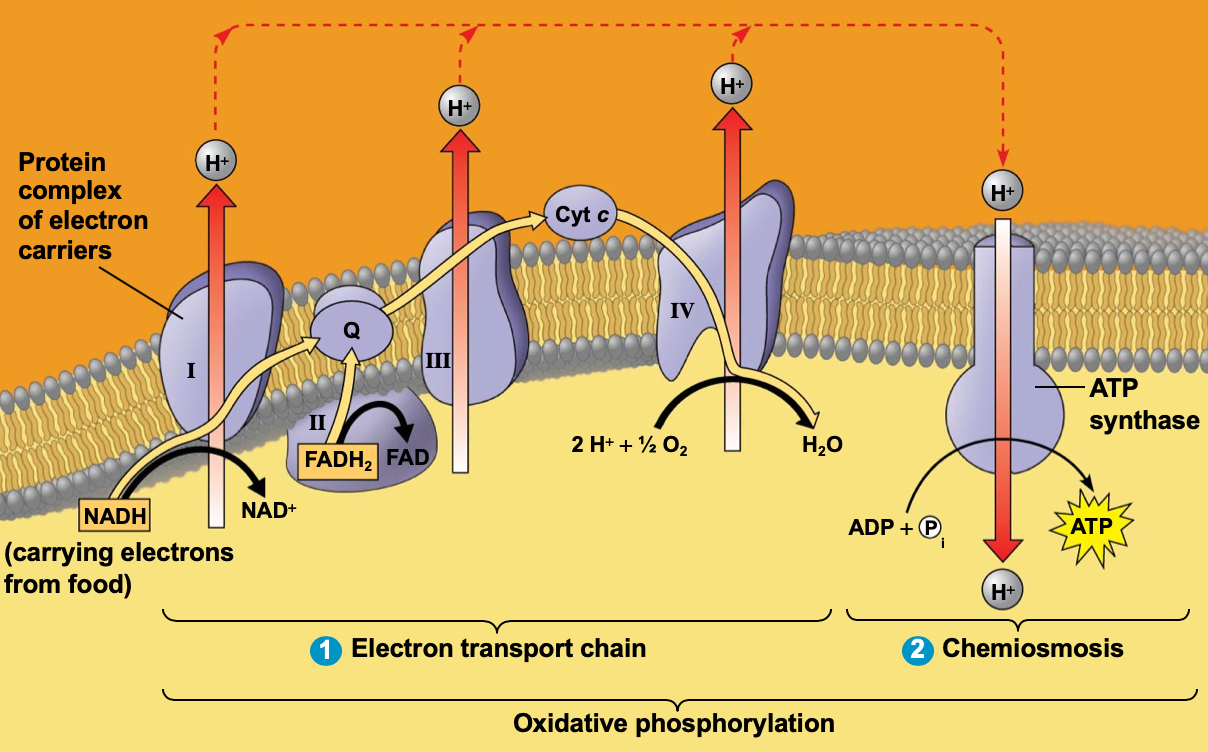 Oxidative Phosphorylation Continued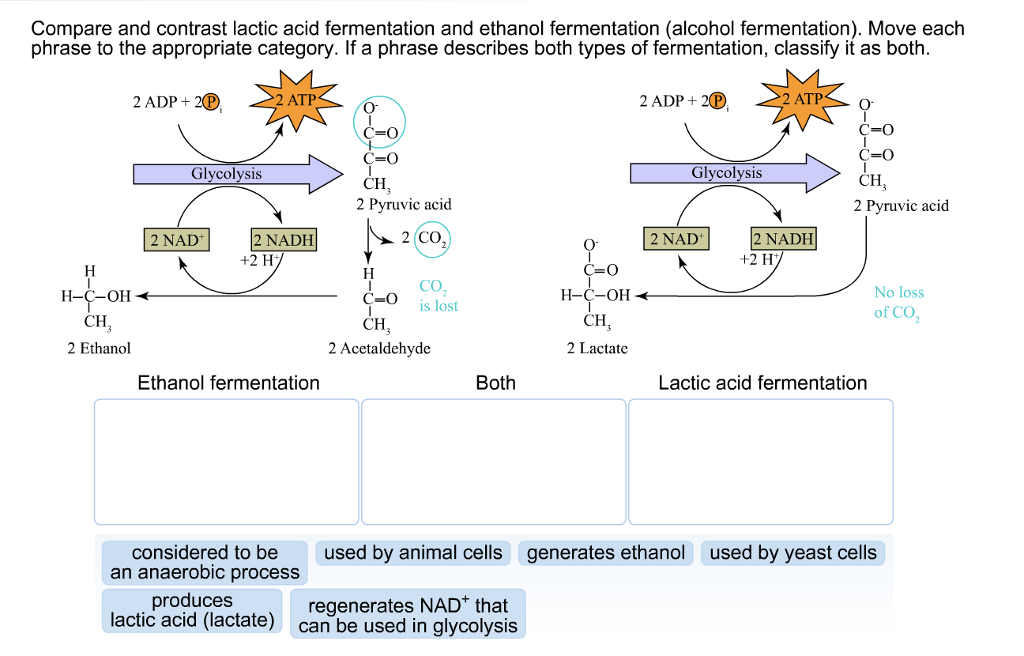 